ПРОФЕСИОНАЛАН ГИМНАЗИЯ ПО ТУРИЗЪМ – САМОКОВ 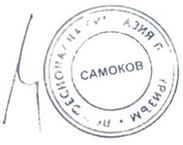                                       УТВЪРЖДАВАМ: 	 	 	 	 	 	ДИРЕКТОР:                                                                                  /Борислава Хаджийска/ ГОДИШЕН КОМПЛЕКСЕН ПЛАНЗА  УЧЕБНАТА 2023/2024 ГОДИНА Настоящият план е приет на заседание на Педагогическия съвет с Протокол № 17/12.09.2023 год.  и утвърден със заповед № 1106/13.09.2023 г.  на директора на училището.СЪДЪРЖАНИЕ НА ГОДИШНИЯ ПЛАН НА УЧИЛИЩЕТО Раздел I АНАЛИЗ И ОЦЕНКА НА ДЕЙНОСТТА НА УЧИЛИЩЕТО Раздел II ВИЗИЯ НА УЧИЛИЩЕТО МИСИЯ НА УЧИЛИЩЕТО  ЦЕЛИ НА УЧИЛИЩЕТО СТРАТЕГИИ В ДЕЙНОСТТА НА УЧИЛИЩЕТО ПРИОРИТЕТИ В ДЕЙНОСТТА НА УЧИЛИЩЕТО Раздел III  ДЕЙНОСТИ ЗА РЕАЛИЗИРАНЕ НА ЦЕЛИТЕ, СТРАТЕГИИТЕ И ПРИОРИТЕТИТЕ ДЕЙНОСТИ ЗА ПОСТИГАНЕ НА РЕАЛНИ РЕЗУЛТАТИ ОТ ОБРАЗОВАТЕЛНО - ВЪЗПИТАТЕЛНИЯ ПРОЦЕС   ЗАДЪЛЖИТЕЛНИ УЧИЛИЩНИ ПЛАНОВЕ – ПРИЛОЖЕНИЯ 1- 8 III. 	УЧИЛИЩНИ КОМИСИИ ПРИЛОЖЕНИЯ Приложение №1 Годишен календарен план Приложение №2 План за контролната дейност на директора Приложение №3 План -график на заседанията на педагогическия съвет Приложение № 4 План за квалификационната дейност Приложение № 5 План БДП Приложение № 6 Мерки за повишаване качеството Приложени № 7 Програма за превенция на ранното напускане Приложени № 8 Програма за предоставяне на равни възможности и за приобщаване на ученици от уязвими групи РАЗДЕЛ I АНАЛИЗ НА ДЕЙНОСТТА НА УЧИЛИЩЕТО ПРЕЗ УЧЕБНА 2021/2022 ГОДИНА         Професионална гимназия по туризъм гр. Самоков е иновативно, модерно и конкурентноспособно на училищата в общината, училище, което непрекъснато обновява своята материална база, предлагащо качествено образование, в което се прилагат нови техники и технологии в ПОО и интерактивни методи за работа в присъствена и в електронна среда.          През учебната 2022/2023 г. в Професионална гимназия по туризъм  е създадена добра организация на всички дейности, съгласуваност и отчетност на резултатите. В училището работят 33 педагогически специалисти с нужната правоспособност по съответните учебни предмети и двама медиатора, които се включва активно в осъществяването на общата подкрепа за учениците. Педагогическите специалисти притежават професионален опит и компетентности, които се развиват и усъвършенстват в различни квалификационни форми на училищно, регионално и национално ниво.             ПГТ разполага с подходяща материална база  за провеждане на професионално обучение. Изградени са кабинети за обучение по теория и практика на професията. Ремонт на квочницаат бе напаарвен със собствени средства.                                                                                                                Дейността на Професионална гимназия по туризъм, утвърждаваща се като единственото в региона професионално училище в областта на туризма, през учебната 2022/2023 година премина съобразно планираните училищни дейности в годишния календарен план и произтичащите задачи от новоприети нормативни документи. Като иновативно училище, продължихме да прилагаме холистичен  тип обучение, за да реализираме учебните програми по професионалната подготовка. Това доведе до развитие на креативността и повишена мотивация сред учениците. Тази учебна година не се наложи да се премине временно към обучението в ОРЕС. Традиционно възпитаниците на ПГТ бяха изправени пред високите изисквания на преподавателите в усвояването на знанията по различните общообразователни и професионални дисциплини. Използването на нови учебни платформи вече не създаде трудности. В училището се обучаваха 345 ученици, разпределени в 15 паралелки дневна форма на обучение, както следва: 9,5 броя в гимназиална степен дневна форма на обучение; 2,5 броя в дуална система на обучение; 3 броя  допълнителен държавен прием след 10  и 3 броя вечерна форма на обучение.  Има и ученици обучавани в самостоятелна форма на обучение. 	Професионално направление 541 „Хранителни технологии”: 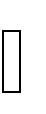 .       Професия: 5410206 Производство на захар и захарни изделия, специалност: 541020 Оператор в хранително-вкусовата промишленост – брой паралелки – 0,5 в 9 а и 0,5 в 10 а клас – дуална система на обучение             Професионално направление 811 „Хотелиерство, ресторантьорство и кетъринг“ Професия 811010 Хотелиер, специалност: 8110101 Организация на хотелиерството – брой паралелки – 3,5 бр., 9 б - 1 бр. – дневна система на обучение; 10 а – 0,5 бр. дневна, 11 а – 1 бр.  - дневна система на обучение; 12 б – 1 бр. дневна система на обучениеПрофесия: 811030 Камериер, специалност: 8110301 Хотелиерство – брой паралелки – 3 бр.; 8 г – вечерна форма на обучение; 9 г клас – вечерна форма на обучение; 10 в – вечерна форма на обучение Професия: 811030 Камериер, специалност: 8110301 Хотелиерство – брой паралелки – 3 бр.; 8 г – вечерна форма на обучение; 9 г клас – вечерна форма на обучение; 10 в – вечерна форма на обучение Професия: 811060 Ресторантьор, специалност 8110602 Производство и обслужване в заведенията за хранене и развлечения – брой паралелки – 3 бр.;  9 в,- 1бр. - дневна форма, 10 б – 1бр.- дневна форма на обучение; 11 б-1бр. – дневна форма на обучение; Професия: 811060 Ресторантьор, специалност 8110603 Кетъринг – брой паралелки – 1 бр;. 12 а-1бр. - дуална система на обучение;   Професия: 811070 Готвач, специалност 8110701 „Производство на кулинарни изделия и напитки”; брой паралелки – 1,5 бр. – 8 а - 1бр. дневна форма на обучение; 9 а – 0,5 бр. дневна форма на обучение  .                   Професионално направление 812 „Пътувания, туризъм и свободно време “ Професия: 812010 „Организатор на туристическа агентска дейност“, специалност 8120201  Организация на туризма и свободното време – брой паралелки – 1 бр.; 8 б – дневна форма Професия: 812020 „Планински водач“, специалност 8120201 Туризъм – брой паралелки – 1 бр.; 8 в – дневна форма Професионално направление 541 „Хранителни технологии“Професия: 541020 „Оператор в хранително вкусовата промишленост“, специалност:5410206 „Производство на захар и захарни изделия; брой паралелки  - 1бр, 9 а клас – 0,5 бр. дневна форма на обучение и 10 а клас – 0,5 бр. дневна форма на обучение, дуална система на обучениеПрофесионално направление 542 „Производствени технологии – облекло, обувки и кожи“Професия: 542050 „Оператор в производството на облекло“, специалност 5420501 Производство на облекло от текстил – брой паралелки – 2 бр.; 11 б  и 12 в – дневна форма                   Професионално направление 812 „Пътувания, туризъм и свободно време “ Професия: 812020 „Планински водач“, специалност 8120201 Туризъм – брой паралелки – 1 бр.; 8 в – дневна форма Професия: 812010 „Организатор на туристическа агентска дейност“, специалност 8120201  Организация на туризма и свободното време – брой паралелки – 1 бр.; 8 б – дневна формаПрофесионално направление 521 „Металообработващи машини“: Професия: 521040 „Машинен монтьор“, специалност 5420502 Машини, металообработване и металургия – брой паралелки – 1 бр.; 11 в - дневна формаВ сравнение с предходната учебна година броят на паралелките е увеличен, броят на учениците в училище също се увеличава. Отпадналите ученици са 7. Причините за отпадане са обсъдени на педагогически съвет и са набелязани мерки за намаляване броя на отпадащите ученици. Забелязва се леко повишение в интереса към туристическите специалности в града. За първи път в училище има паралелка по допълнителния държавен план-прием в професионално направление: „Машиностроене, металообработване и металургия“. Нова е и паралелката с професионално направление „Пътувания, туризъм и  свободно време“ – „Планински водач“.Организацията на училищната работа обхващаше всички видове дейности, като се търсеше съгласуваност. Отчитането на постигнатите резултати в училище се осъществяваше периодично, така бе постигнато съгласуване, бяха осигурени  единство и непрекъснатост на учебно-възпитателния процес. Бяха реализирани стъпки в посока на планирането на учебно-възпитателната работа, което бе решаващ фактор за усъвършенстване качеството на организацията, структурата и методиката на обучение в училище. През миналата учебна година се подобри квалификационната дейност на преподавателите чрез активно участие в организираните квалификационни дейности. Осъществи се вътрешна и външно  квалификационна дейност – участие в семинари, уебинари, обучителни курсове, работни срещи, наблюдение и споделяне на положителни практики. Всички педагогически специалисти придобиха минимум един квалификационен кредит. Двама учители са повишили квалификацията си - магистър.                                                                    Учителският колектив има възможности да се справя и да решава възникналите проблеми. В училището е създадена система за организация по всички видове дейности, съгласуваност и отчетност на резултатите. Осигурено е единство и непрекъснатост на образователно-възпитателния процес. Учителите са квалифицирани, с дългогодишен опит в това училище, а вече има млади и амбициозни педагози. Стремят се да използват максимално своите възможности, да преодоляват трудностите за изпълнение на целите и задачите, залегнали в годишния план на училището.Обучението в училището ни протече в дневна, дуална, вечерна и самостоятелна форма на обучение. Средният успех, с който завършваме учебната година, е добър 3,51..Нашите възпитаници се представят много добре на професионални състезания, общински и национални мероприятия за които подготвят и обслужват кетъринг.Прозрачността в управлението се съчетаваше с добрите традиции и с постоянния стремеж към новаторство и инициативност, които се превърнаха в принципи за реализиране на поставените цели и приоритети на училищната дейност. СИЛНИ СТРАНИ Професионалното образование е обвързано със социално-икономическото развитие на общността и с политиките на министерството на образованието Добър сграден фонд, добре обзаведени стаи и кабинети, учебни кухни; Осигуряване на лаптопи и таблети за учениците от уязвими групи и за учителите; Квалифициран педагогически състав; Специалностите са ориентирани към пазара на труда;  Провеждат се срещи с работодатели; Актуални вътрешноинституционални и външноинституционални дейности; Работа по национални и европейски проекти и програми;Прилагане на съвременни педагогически технологии;Други    Постигнатите успехи, както следва:.      Иновативно училище:-   сътрудничество при обмен на работещ опит  между ПГТ Самоков и ПГЛПТ – споделиха се  добри практики. - Домакинство по програма „Иновации в действие“ - Реално организиран иновативен тур пред ученици и учителите им от Професионална гимназия по ресторантьорство и хотелиерство гр. Павел баня,  ПГ „Професор д-р Асен Златарски“ гр. Видин и СУ „Свети Климент Охридски“ гр. Пещера.- Представяне по мобилност „Иновации в действие“ в ПГ „Професор д-р Асен Златарски“ гр. Видин.- Участие в инициативата „Заедно можем повече“ – междуучилищна дейност по проект „Подкрепа за успех“- Участие в уебинар на тема „Мотивацията в учебната среда и успешни методи за справяне с бърнаут в педагогическата практика“Въведени форми на обучение, адекватни на нуждите в обществото и бизнеса – дуална система на обучение; дневна, самостоятелна и вечерна форма на обучение Трайни партньорства с работодатели – пробно стажуване по проект „Подкрепа за дуална система на обучение“ с ученици от 8 а, 9 а и 10 а  клас от специалност „Производство на захар и захарни изделия“ във фирма „Си комерсиал 7“ ЕООД; Провеждане на учебна практика във фирма „Хелти Барс“ ООД – София за учениците от 9 и 10 клас със специалност „Производство на захар и захарни изделия“ Провеждане на стажове на реални работни места; дуално обучение: Дейност по ученически практики във фирма „Мано 66“ ЕООД за 12 в клас, специалност „Производство на   облекло и текстил“Провеждане на учебна практика на учениците от 11 г клас, професия Машинен монтьор,  специалност Металообработващи машини,  във фирма ЕТ „Петър Додов“Включване в  Национално състезание по професиите за професионалните гимназии по туризъм в к.к. Албена от 19.04. до 21.04. 2023 годинаОтлично представяне в конкурса на УХТ Пловдив и първо място в категория  “Храни и напитки“ в националния ученически конкурс „Млади изследователи“, с разработка на тема „Променящият се климат и бъдещето на храните“Кетъринг услуги за чествания, мероприятия на ОбС Самоков, коледен базар; Бизнес събитие във фирма „Си комерсиал – 7“ ЕООД; международен ден на ромите, училищни чествания и събитияУчастие в Деня на европейските автори в Културния институт на МВнР  Конференции: – участие на учители по БЕЛ във форума на БАН на тема „Изследователски подходи в обучението по български език“       -  участие на ученици в конференция на тема „Ролеви модели на утрешния ден“Безопасност в интернет – изпълнена е национална програма „Бизнесът преподава“ Модул 1, „Семинари в училищата“ – лекция за 8, 9 и 10 клас за Последиците от употреба на наркотици, как да се предпазят ученицитеРаботна среща на ученици от ПГТ с представители на Фондация Арете с цел мотивация за ученеРаботна среща по НП „Иновации в действие“ в Самоков и ВидинОткрити уроци – съвместни дейности с други училища от община Самоков – ученици от ПГ „Константин Фотинов“, СУ „Отец Пайсии“, СУ „Св. Св. Кирил и Методий“, СУ „Авксентий Велешки“ в Митровото даскалоРегионална  панорама на ПОО в гр. Самоков. Представяне на професиите и специалностите в ПГТ –  Хотелиер, Готвач, Ресторантьор, Планински водач, Оператор в хранително – вкусовата промишленост, Оператор в производството на облекло и текстил, Машинен монтьор„Базар на професиите“, организиран от българската мрежа на глобалния договор на ООН; виртуална разходка на Стрийминг и запознаване с широка палитра от професии и перспективи за реализацияИнициативи – организирани и проведени    Участие в кампания  „Ден на европейските автори“ в културния институт на МВнР с цел насърчаване на детското четенеИновативен урок – съвместен урок по философия и гражданско образование, история и цивилизации, география и икономика в Сарафската къщаУчастие в Седмицата на европейските автори – четене без крайУчастие в дарителска кампанията „Златно сърце“ в помощ на пострадалите от наводнението в КарловскоОрганизирано иновативно отбелязване на : Ден на учителя, Ден на усмивката, Ден на народния будител, Ден на толерантността, Седмица на бащата, 150 години безсмъртие – Васил Левски, 147 години от гибелта на Христо Ботев, Празник на българските букви, писменост и култура, КоледаУчастие и класиране на ученици в конкурса Млади изследователи в УХТ Пловдив. Представяне презентация на тема „Променящият се климат и бъдещето на храните“Училищно състезание по професия „Най-млад готвач“ и „Най-млад хотелиер“Възобновяване на Математическия турнир на английски език с участници от училища от София областОтбелязване Международния ден математиката с различни проявиПочит към паметта на жертвите на Холокоста – 10 март, 80 години от спасяването на българските евреиОтбелязване Световния ден на водата – 22 мартУчастие  в конкурса „Бог е любов“ в направление прозаУчастие и публикуване на ученически творби  в националната инициатива „Приказни бърканици“Класиране в националния конкурс „Най – усмихнат клас“ Организирана надпревара за „Най – креативна класна стая“Организирана Антиспин кампанияСподеляне на спонтанни актове на доброта, независимо от националност и етнос, в деня на толерантността. Осъзнато приложение на думата БЛАГОДАРЯВъзстановки на много древни празници и ритуали – Благовещение, Баба Марта, Трифон Зарезан, Богоявление, КоледаУчастие  в реализиране на  проекти  и програми  Организиране на турнири по футбол и тенис на масаУчастие във футболен турнир между училищата на стадион „Искър“Среща с треньор по баскетбол, работещ в ЕвропаОрганизиране на туристически походи до планински върхове в Рила, за учениците от специалност „Планински водач“Допълнителна работа с ученици и родители от уязвими групи.ПГТ участва в информационна кампания за популяризиране на дуалната форма на обучение  Иновативно  ескурзоводство  - иновативни беседи за Самоков при посещението на гости по време на дейност „Иновации в действие“, „Математическо състезание на английски език“Дни на отворените врати в ПГ по туризъм -  възможност  да се запознаете с училището. Представени са различните професии и материалната база в двете сгради.Ден на туризма – Симулационно пътуване из света и пътуване до с. Баня и до гр.  Банско. Посещение на емблематичните места Пътуване до Пловдив. Учениците изнасят иновативни беседи.По проект BG05M2OP001-2.014-0001 "Подкрепа за дуалната система на обучение". На 26 май завърши първият випуск обучаван в дуална система на обучение по ЗПУО и новите учебни планове, учебно-изпитни програми и държавно образователни стандарти. Всички практически обучения са проведени в реална работна среда под наблюдение на наставнициПроекти Училището е включено в Списъка на Иновативните училища – училището е в включено в мрежата на иновативни училища за България и изпълнява дейностите по иновациите;   Изпълнение на проект Иновации в действие – реализирано посещение за обмяна на опит  от Професионална гимназия по ресторантьорство и хотелиерство гр. Павел баня,  ПГ „Професор д-р Асен Златарски“ гр. Видин и СУ „Свети Климент Охридски“ гр. Пещера,       съгласно сключен договор Формирани 12 групи за занимания по интереси в 8-12 клас за развитие на извънкласните дейности в училище, с национално финансиране; Формирани са 12 групи по проект Подкрепа за успех – дейности по преодоляване на обучителни затруднения Проект по програма Еразъм+ КА 116  в сферата на ПОО с Акредитация.  ОП НОИР проект „Подкрепа за дуалната система на обучение“Проект „Ограмотяване на възрастни-2“ – Бъдещето пред менНП „Равен достъп до училищно образование в условията на кризи“  НП „България – образователни маршрути“ –  50 ученици от ПГТ ще почиват на мореКандидатстване с проекти по програми:  Еразъм + ИКТ  Национална програма Осигуряване на съвременна образователна среда, Модул Модернизиране 	на 	системата 	на 	професионалното 	образование, 	Дейност 	№1 Модернизиране на материално-техническата база   Други Обмяна на опит с преподаватели от ПГ по лека промишленост и туризъм гр. Казънлък  с цел подобряване качеството на образователно-възпитателния процес - Участие в работни срещи. Работна среща на Асоциацията на училищата по хотелиерство и ресторантьорство  в к.к. АлбенаУебинар на ЦРЧР за сключване на договор по Еразъм+ . Приключи стажа на ученици за учебната 2022 - 2023 година в Италия.Работна среща по проект „Подкрепа за дуалната система на обучение“Създадени оптимални условия за развитие на творческите и познавателни възможности на учениците,  предвид съществуващите МТБ и учителски капацитет;  Кампания „Походът на книгите 2023“ с цел насърчаване на детското четенеОтбелязване на международния ден на организацията на ООН -беседа „Какво е ООН и какви са целите и структурата на организацията“Празнуване Деня на народните будители –  състезателно – познавателна игра „Познай будителя“Създадена е нова рубрика „Знаете ли, че…“ с интересни проучвания за Самоков, направени от ученициУчастие в конкурса „Бог е любов“Отбелязан е и Световния ден на водата, под наслов „Изкуството и хората ще спасят водата“Отбелязан е Деня на Европа с ученическо самоуправлениеУчастие в публичното събитие „Ролеви модели на утрешния ден“Участие в националния конкурс „Урок по история“Отбелязан е Деня на спасяването на българските евреи с презентация и почитане паметта на жертвите на ХолокостаПроведени са математически състезания: за международния ден на математиката числото Пи и друго Образователно състезание организирано от клуб „Матемания“ и клуб  ‘’English club”Отлично представяне на ученик на Олимпиадите Кингс на английски езикАкцент върху повишаването на мотивацията за учене и възпитателната работа. Работата по повишаването на мотивацията на учениците за учене бе чрез целенасочената дейност по всички учебни дисциплини с акцент върху необходимостта и значимостта на конкретни знания за успешна житейска и професионална реализация; Успешно представяне в инициативата „Млади изследователи“Възстановен e Математическият конкурс на английски езикСветовен ден на поезията – видео с участие на ученици провокира интереса към поезиятаСветовен ден на майката – видео с участието на ученици стимулира уважение към жената майкаОтдаване на почит на Христо Ботев и загиналите за национална свобода герои на 2 юниОтбелязване 150 години безсмъртие  - от обесването на Васил ЛевскиПосещение на Голямата базилика в ПловдивИКТ в обучението и образованието използвани платформа  - Microsoft teams, Classroom, Школо, React,  Kahoot, използвани ресурси - Уча се, Школо, Learning, Кан Академия , Kahoot, Моза бук, Smartestелектронен дневник – платформата на Школо Техника и технологии:  За всяка класна стая има мултимедия Всички учители са снабдени със служебни лаптопи Безжичен интернет с пароли за учители и ученици - 	Осигурени са устройства и таблети за учениците  Използване на технологиите за публичност и информираност на училищния фейсбук учениците имат възможност да изявяват творческия си потенциал и гражданската си позиция.   училищният сайт – www.pgtsamokov@abv.bg – постоянно се актуализира  Реализация и продължаващо обучение на учениците 	- 	прием във ВУЗ на завършилите –12% по-високо  от миналата година.    Междуучилищни мероприятия Открити уроци в Самоковското Митрово даскало с ученици от ОУ „Станислав Доспевски“ и СУ „Отец Паисий“ , ПГ „К. Фотинов“Споделен опит по програма Еразъм + с ученици от Земеделската гимназия в гр. Сандански Годишнини 	- 	Организира се тържествено честване – 63 години от основаването на ПГТ  Професионално образование  Работата по утвърждаване на дуалната система на обучение  Намиране на нови партньорства сред работодателите – Си комерсиал- 7 ЕООД, Нелис ЕООД - учителският колектив отговорно отстояваше професионалните си ангажименти  През изминалата учебна година учениците от училището имаха желание да се включиха състезания на местно, регионално и областно ниво. Спортни състезания: - 	Вътрешно училищни състезания по волейбол и тенис на  мамаса -     Общински турнир по тенис на маса  за Деня на будителя Настоятелство, обществен съвет, родителска общност – Сформираното училищно настоятелство.участваше активно в организирането на тържествата и празненствата в училището.   Изградени връзки за сътрудничество с родителите по паралелки.  4 заседания на обществения съвет, одобрени училищни документи документи Активна работа на Ученически съвет Благотворителни изяви Включване в инициативата Бъди  търпелив и усмихнат ученици и учители от училището Събиране на средства за 2 дарителски кампании Почистване на училищния двор и спортната площадка на Ридо Техническа, технологична и материална осигуреност и обезпеченост на образователния процес  На всички учители бе осигурена творческа свобода за възможно най-пълно реализиране на целите на УВР.  За  обучение  осигурени за всички нуждаещи се техника и достъп до интернет.  Методическа работа Реализиран бе планът за методическа дейност.  Успешно наставничество Колективна работа на методическите обединения Административната, стопанска и финансова дейност - на базата на обучения и придобити знания ръководството на училището до момента ПГТ се справя добре с изискванията за финансова самостоятелност. Няма недостиг на финансови средства за издръжката на училището. Постиженията на учениците ни са резултат на следните обективни причини: Образователно-възпитателният процес се осъществява в условията на добра вътрешната организация и традиции, установени в работата на учителския колектив; с постоянен интерес към усвояването на новите технологии; в съответствие с действащата правно-нормативна уредба в нашата система;  Педагогическият колектив на ПГТ е високо квалифициран. Завишен е интересът на учителите към допълнителни квалификационни форми, водещи до усъвършенстване. За разнообразяване на образователния процес, педагозите се стремят да използват интерактивни методи в обучението. Педагогическият колектив целенасочено прилага новите учебни програми, въвеждайки нормите на гражданското общество за определяне на младия човек като граждански отговорен, социално ангажиран и толерантен към другите. Партньорството между учителите и учениците е задължително. Училището се стреми да взаимодейства и партнира с родителите. ПГТ се развива в информационно-комуникационна среда, така се постига ефективност на обучението по информатика и информационни технологии. Налице е координация и обмен на информация между класни ръководители и ръководство на училището при работа с учениците с проблемно поведение. Пълноценно функциониране на УК БПППУ. МТБ на училището се поддържа на добро ниво. Правят се подобрения и основни ремонти на стаи. Училището разполага с един компютърен кабинет; мултимедиен център, които дават възможност за разнообразяване и обогатяване на учебно-възпитателната работа в училище; кабинет по предметите от хуманитарен цикъл; богата училищна библиотека.  Успешно е инсталиран безжичен wi-fi. Всяка класна стая разполага с мултимедия. Създаде се стая за медиация Родителите бяха включени в учебния процес – поканени да присъстват и да следят развитието на децата си. Имат достъп до електронното обучение по всяко време. Мобилни групи на екипите за подкрепа посещаваха и подкрепяха учениците от уязвими групи ПГТ е утвърдено през годините като авторитетен учебен център в региона. Училището се стреми да създава предпоставки за интензивен интелектуален растеж на младите хора. На учениците ни е предоставена възможност да реализират творческия си потенциал чрез работата си в екип, с чувство на взаимно разбирателство и толерантност. Проведените благотворителни акции и  тържества в рамките на присъственото обучение  са – организиране на 1 ноември,  Ден на туризма, Честване на 19 февруари, 3 март и 2 юни, 25 април – Благовещение, 24 май и 1 юни.  Екипната работа, партньорството и сътрудничеството между учители, ученици, родители и ръководство в ПГТ са гаранция за добро образование и успешна реализация на възпитаниците на ПГТ. Слаби страни: Проблеми: Проблемите, пред които се изправя учителският колектив на ПГТ, са характерни и на национално ниво, което, разбира се, не бива да звучи като извинение за бездействие или за недостатъчно положени усилия от страна на учителите. Последиците от Ковид 19 промениха коренно облика на образователния процес и отношението към него и на учители, и на ученици. Същественият проблем остана – активността на учениците и отговорността им да посещават училище /виртуалните часове 60% от постъпващите ученици от прогимназиялен етап са с посредствени резултати, което води до сериозни затруднения при усвояване на учебното съдържание Голям брой отсъствия Липса на родителски контрол при 35%, а при 26% родителите не са в състояние да наложат авторитета си. Полученият обем от знания е недостатъчен за успешна социална и професионална реализация в сферата на професията.  Самоподготовката при част от учениците не се осъществява. Ученици разчитат единствено и само на придобитите знания в час. Системата за вътрешно и външно оценяване знанията на учениците не е прецизна и ефективна, поради изискването ученикът да възпроизвежда информация, както и от възможността за влияние на субективни фактори.  Учениците пренебрегват необходимостта от системна и задълбочена подготовка дори и за изпитите по НВО.  Мотивацията за учене при 50% липсва, представата за дипломиране и/или учене е обвързана с изискването само и единствено от посещение на училище. Единствената цел е да получат право да вземат шофьорска книжка. Учебният процес е труден в някои класове поради невъзможност да се преодолее етническата специфика на едновременното говорене и/викане от учениците, когато искат да се изкажат. Напредъкът в овладяването на учебния процес в различните класове върви с различни темпове. Заинтересоваността и контролът от страна на определени родителите не се открива. Съизмеримост на постиженията на учениците от различните випуски. Резултатите показват, че на общинско ниво ПГТ дава добра подготовка.  Нисък социален статус и недостатъчен авторитет на учителя поради дезинтеграция на обществото, общата криза на ценностите и регулативните системи. Учителите не получават адекватно възнаграждение за своя труд, нямат перспектива за кариерно развитие. Проблеми, произтичащи от твърде големия брой нормативни актове - закони, правилници, наредби, инструкции, писма, указания и т.н., които понякога са в противоречие и неясна регулация. Необходимо е:  Да продължи европеизирането на училището ни, за да бъде водещо, за да има привлекателна визия за учениците и да дава знания за бъдещето; Да се осъществява превантивна работа и взискателност към опазване на училищното имущество; Да се привлекат родителите като партньори в училищния живот, за да съдействат за ефективна образователно-възпитателна дейност; Да продължи стимулирането на талантливите, ученолюбивите и амбициозни ученици, издигащи престижа на училището; Да продължи съхраняването, утвърждаването и развитието на съществуващите традиции и търсене на нови пътища за обогатяването им; Да се работи по издигане авторитета на работещите в образованието като творчески личности с достойно обществено положение; Да се усъвършенства системата на оценяване с цел постигане на по-висока степен на обективиране на постигнатите резултати; да се премахне елементът "изненада" и напрежението, което се създава у преподаватели и ученици, породено от неизвестността. Да се прецизира професионалната подготовката на учениците, с оглед успешната им реализация на пазара на труда; Да се проучат на време на желанията и възможностите за продължаване на обучението на учениците след завършен VII клас и да се прогнозират реалните условия за утвърждаване на необходимите паралелки; Да се работи целенасочено за усъвършенстване на словесно-творческите умения на учениците с цел умствена активност, развиване на комуникативните способности, стимулиране на творческото въображение, което да спомогне за обогатяване на емоционалния, естетическия и интелектуалния им опит; Да продължат усилията на педагогическата колегия за обогатяване не само на фундаменталните знания и умения на учениците, от които съвременният човек неотложно се нуждае, но и за усъвършенстване на умения за дигиталната ера, за работа в екип, за решаване на проблеми, за планиране, за изследване и творчество, за критическо мислене, за времеви и пространствен мениджмънт, за синтез на информация от различни носители. Да се работи активно за практическото въвеждане на иновации и интерактивни методи в обучението; Да се акцентира върху повишаването качеството на учебно- възпитателната работа в гимназията ни; Да продължи работата по гражданското образование на учениците; Да се прилага гъвкав и нетрадиционен подход при наличие на противообществени прояви и засилване дейността на училищната комисия по превенция на противообществените прояви на малолетни и непълнолетни и на борбата с насилието. Да се мотивират учениците за участие в училищни и извънучилищни дейности Да се усъвършенства системата за квалификационната дейност на учителите и дейността на МО; Да се повиши взискателността по опазване на училищното имущество; Да се отделя специално внимание на работата с родителите на проблемните ученици, за да станат съпричастни към училищните проблеми на децата си, да се търсят нови методи и подходи за приобщаване към училищния живот. Да се осъществи допълнителна квалификация на учителите с цел осъвременяване на знанията;  Да се осъществи обмяна на добри педагогически практики с учители от страната и чужбина Да се разшири партньорството с бизнеса в района; Да се работи в посока сътрудничество с родителите, да се създаде Обществен съвет, който активно да участва в училищния живот. Активизиране дейността на училищното настоятелство; Педагогическият колектив да продължи да търси начини да създаде и поддържа атмосфера на толерантност, разбиране и зачитане на другите; да се намери начин за справяне с конфликтните ситуации в духа на зачитане на мнението на другия. В работата си учителят да не иска да направи ученика като себе си, а ученикът да поиска да стане като учителя си. Да се проучат добри практики в чужбина и у нас с цел развиване на училищна стратегия с акцент повишаване имиджа на училището, подобряване микроклимата, привличане на ученици. Изводи, оценки: Основните принципи за постигане на положителни резултати в образователновъзпитателната дейност, от които се ръководи педагогическата колегия в ПГТ, са обективност и научна обоснованост труда на ученика, прилагане на подходи, насочени към демократизъм и хуманизъм, съблюдаване на общовалидни критерии за оценяване на педагогическата дейност и др. Стимулират се знанията, уменията и творческите възможности на учениците. Създават се условия за добра организация на училищна и извънучилищна дейност. В училището пряката учебна работа е в синхрон с извънкласните дейности. И занапред приоритети в нашата работа трябва да бъдат редът и стабилността в училище. Да продължи на ниво административният и педагогически контрол, за осъществяване на образователно-възпитателния процес. Целите, които си поставяме, не могат да бъдат постигнати без самодисциплина и без обединение около принципите на споделената отговорност. Педагогическият и ръководният екип на ПГТ притежават потенциал да разрешават възникналите проблеми в училището. РАЗДЕЛ II ВИЗИЯ НА УЧИЛИЩЕТО За своята 64-годишната история ПГТ се налага заслужено сред много добрите училища в община Самоков. Утвърдило се е като средище на висока култура, творчество и образованост на млади и стари. Днес е водещо в община Самоков с постигнати добри в реализацията на възпаниците. Като централно градско училище и в бъдеще ще акцентира върху високото качество на овладяване на знания и развитие на умения и компетентности. ПГТ е училище, гарантиращо знания и умения за бъдещето. ПГ по туризъм е конкурентноспособно училище, с утвърден престиж и авторитет в сферата на подготовка на кадри за туризма в бързо изменящите се условия на образователно-възпитателния процес, формира у учениците знания, умения, национални и общочовешки добродетели при подготовката им за социализация и житейска и професионална реализация.  Педагогическият състав се стреми да проявява отговорност, толерантност, загриженост и зачитане на човешкото достойнство; да прилага творчество и иновативност в осъществяване на УВП, насочен към учениците, за да могат да се превърнат в конкурентно способни, уверени в знанията, уменията и компетентностите си граждани на Република България, ЕС и света. Обективните обстоятелства в картината на света и в частност училището налагат привличането на ученици, както и активния родителски потенциал, съпричастен към училищните проблеми, за да се търсят решения на постоянно възникващите проблеми с младите хора в училище, за да се обогатява на материално техническата база и библиотечният фонд. МИСИЯ НА УЧИЛИЩЕТО Колективът на ПГТ поема отговорност да работи в полза на своите ученици. Като водещо училище в региона гимназията ни чрез състава си се ангажира да подкрепя развитието на учениците си и да бъде предпочитано място за учене и работа.  Нашата цел е постигането на много добри резултати в обучението по общообразователна и професионална подготовка в сферата на туризма, като непрекъснато се стремим да формиране на личности с богата обща култура, с изразено гражданско съзнание и поведение и отлични професионални способности.  Прилагаме държавните образователни и стандартите на МОН и Европейския съюз в духа на демократичните ценности, като се стараем да формираме общочовешки и национални ценности, да предлагаме възможности за развитие на индивидуалността и стимулиране на творческите заложби. Тези отговорности, които поемаме, ще ни позволят да създаваме дългосрочни ползи за своите ученици и учители.  ОСНОВНА ЦЕЛ НА УЧИЛИЩЕТО Съвременен и качествен ОВП чрез: осигуряване на оптимални условия за интелектуално, физическо и нравствено  развитие; повишаване квалификацията на учителите; съхраняване, осъвременяване и обогатяване МТБ; Качествено образование, което да позволи развитието на заложеното у всяко ученик, да насърчава максималното развитие на способностите му, както в процеса на обучение, така и в процеса на възпитание. Формиране на личности, способни за пълноценна реализация в сложната и динамична социална среда. Целта на обучението е развитието на независима личност. Водещ е процесът на учене. Ученикът е в центъра на обучението. Ролята на учителя - медиатор, улесняващ, подкрепящ, сътрудник, консултиращ, стимулиращ, провокиращ, диалогичен, справедлив. Лидер на промяната. Ролята на ученика - активен, генериращ знания, партньор, субект, мислещ. Акцентът е върху "знанията как..." и „умението да..." Учениците са действени, съучастващи, рефлективни, критично мислещи,  работещи екипно в групи. Характерът на урочната работа се изразява в – сътрудничество, партньорство, търсене, любознателност, подкрепа, насочване, откриване. Уроците са гъвкави, с разнообразна структура, интерактивни, мотивиращи за  участие и работа. Грешките – служат за поука. Оценяването - обективно, формиращо; даващо обратна връзка. Училищният ред - договорен, споделен, приет в диалог и съгласие. Възгледът за света е позитивност, преговори, договорености, чувство за  принадлежност, "овластена" автономна личност. Адаптиране на ОВП към съвременните условия на пазарно стопанство чрез: формиране на съвременна, нравствена ценностна система; контакти с частни, обществени, държавни и европейски организации и  структури, с ВУЗ; повишаване възможностите на всяки ученик за достъп до знания и обучение адекватни на неговите способности, за да се гарантира личностното и професионалното развитие на младия човек и неговото успешно реализиране в обществото. превръщане на ученика в субект на УВП в равнопоставен партньор. подобряване на мотивацията за учене  Утвърждаване на ПГТ като водещо учебно заведение сред училища от този тип. Издигане и утвърждаване престижа на училището чрез повишаване качеството на учебновъзпитателната работа и осигуряване на условия за отлична професионална подготовка. СТРАТЕГИИ В ДЕЙНОСТТА НА УЧИЛИЩЕТО  Стратегиите за развитие на ПГТ са проекция на образователната политика на Република България, чийто стремеж е чрез анализ на динамично развиващата се обществено-икономическа среда и обоснована прогноза за неотложните промени в образователната система, да превърне българското образование в конкурентно на европейското и световното. Постигане на високо ниво на учебно-възпитателния процес Усъвършенстване работата с изоставащите и напреднали ученици. Практическа приложимост на изучаваното учебно съдържание и активна позиция на ученика в УП.  Приоритетно обучение по дуална система на обучение и иновативно Приоритетно изучаване на ЧЕО, ИТ и туристически специалности за пълноценна реализация в информационното общество Утвърждаване облика на училището и чувството за принадлежност към него от всеки ученик. Защита личностното достойнство на учениците в синхрон с процесите на демократизация в обществото. Обогатяване на материалната база. Обогатяване дейността на учители и ученици, чрез прилагане на иновации и интерактивни  методи на обучение. Превръщане на училището в желана територия за учениците чрез осигуряване на широк спектър от извънкласни форми за свободното време на учениците и обогатяване на училищния живот, осигуряване на условия за личностна изява, инициатива и творчество. Превантивна дейност за подобряване на дисциплината в училище и преодоляване на агресията при децата. Сътрудничество с родителите за постигане на желаните резултати в сложния и труден ОВП. ПРИОРИТЕТИ В ДЕЙНОСТТА НА УЧИЛИЩЕТО Училищното образование е насочено към формиране на мислещи и самостоятелни личности с практически умения и развитие на интелекта. Водещи акценти в образователно-възпитателния процес Учебно съдържание и учебни планове; Учебници и учебни помагала; Информационните и комуникативни технологии в училище: високотехнологичен интернет в училище; ползване на националния образователен портал – учебни курсове, тестове, електронна учебна документация; обогатяване на базата с мултимедийни системи; Повишаване ефективността на качеството на обучение по всички учебни предмети; съвременна вътрешноучилищна квалификационна и методическа дейност; задоволяване на специфичните интереси и потребности на учениците чрез ефективно използване на наличната материално-техническата база; ритуализация на училищния живот, уважение към училищната символика /знаме и емблема/; обогатяване на традициите за честване на национални, местни и училищни празници; активно участие на учениците в различни форми на ученическо самоуправление - ученически парламент, ученически съвети и др.; развитие на извънкласна и извънучилищна дейност; самостоятелност при избора на дейности и при финансирането им; участие в междуучилищни, регионални, национални и международни състезания, конкурси и олимпиади; ученически спорт и туризъм; задълбочаване на контактите с обществени организации и институции, отворени за проблемите на училището и привличане на допълнителни източници за подпомагане на училищните дейности и подобряване на МТБ; привличане и приобщаване на родителската общественост за активно участие в решаване на училищните проблеми и утвърждаване на училищното настоятелство като орган, подпомагащ цялостната УВР; участие в национални и международни програми и проекти. повишаване подготовката и квалификация на педагогическите кадри. - гражданско образование. ПРИОРИТЕТИ В ПOО Повишаване професионалната квалификация, компетентност и мобилност на учителите за качествено професионално образование и обучение. Висок процент на придобилите ІІ и ІІІ степен на професионална квалификация ученици. Качествена професионална квалификация на завършващите основана на изградена система от знания, умения, компетенции и отношения с практическа насоченост и адаптация, към пазара на труда.  Опазване на здравето на учениците. Добра здравна култура. Дуално обучение Иновативно обучение Съвместна дейност с партньори от бизнес средата в региона в областта на туризма и сключване на договори за практическо обучение във фирмите за придобиване втора и трета квалификационна степен. Разнообразна обществена изява на професионалната подготовка на учениците чрез подготовка и обслужване на кетъринг, изложби, базари и медиите за издигане престижа на училището. Участие в общински, регионални и национални конкурси и състезания по професии.Повишаване професионалната квалификация и езикова подготовка на Европейско ниво чрез практики по проекти на Европейския съюз.  Работа по европейски проекти РАЗДЕЛ ІІІ I. ДЕЙНОСТИ ЗА ПОСТИГАНЕ НА РЕАЛНИ РЕЗУЛТАТИ ОТ ОБРАЗОВАТЕЛНО-ВЪЗПИТАТЕЛНИЯ ПРОЦЕС А. График на дейности за реализиране на целите, стратегиите и приоритетите: АДМИНИСТРАТИВНА ДЕЙНОСТ  Разработване на училищен учебен план, съобразен с рамковите нормативни и поднормативни документи на МОН, с реалното кадрово и материално-техническо осигуряване, спецификата на училището и интересите на учениците.                                                                       		 Отг. Ръководство, учители, кл. р-ли Срок: 14.09.Подготовка на разпределението на учебното съдържание, въз основа на ДОС, Учебните програми и училищния учебен план.                                                                     		  	 Отг. Ръководство, учители  Срок: 14.09. Периодично преразглеждане и оптимизиране на разпределението на учебния материал въз основа на наблюденията за развитие на учениците, предвид постиженията, съпоставяне с очакваните резултати според учебните програми.                                                                          		 Отг. Ръководство, учители, кл. р-ли      	  Срок: периодично Подготовка и утвърждаване на графици, разписания, планове, правилници, етичен кодекс.           график за класни и контролни работи   	 	 	 	 	 	                         Срок: 20.09.            Отг.  Деянова разписание за приемни дни и часове на класните ръководители                Срок: 20.09.                                                                         Отг.  ЗДУВД график за провеждане на допълнителна работа с учениците  	 	 	 	 	 	 	Срок: 20.09.                                                                         Отг. ЗДУВД годишен план за дейността на училищния колектив   	 	 	 	 	 	 	Срок: 14.09. Отг. Е. Кичева план за дейността на училищната комисия по БДП  	 	 	 	 	 	 	Срок: 09.09.                                                                         Отг. Елена Сердарева правилник за дейността на училището   	 	 	 	 	 	 	                           Срок: 09.09.	                     Отг. ЗДУПД план за квалификационна дейност   	 	 	 	 	 	 	Срок: 09.09.                                            Отг.  С. Деянова план за дейността на УК ППМН        Срок: 09.09.                                                                        Отг. Оля Георгиева и комисия план за контролната дейност на директора   	 	 	 	 	 	 	Срок: 09.09. Отг. Директора-правилник за безопасни и здравословни условия на труд, обучение и възпитание  	 	 	 	                              Срок: 09.09.                                                                          Отг. Председателят на комисията план за действие при бедствия, аварии, катастрофи и пожари                    		Срок: 09.09.                                                                        Отг. Директор и специализирани групи за дейността на Група по условия на труда  Срок: 09.09.          Отг.  Директор за дейността по МО  Срок: 20.09.                                                                       Отг.  Председатели на МО план за осъществяване на приема в училището  Срок: 20.12.                                                                         Отг.  Сн. Деянова   график за приемни часове и класови родителски срещи 						 	 	 	 	 	 	                                                                                                              Срок: 25.09.                                                                        Отг. ЗДУВД осигуряване на приемственост между преподавателите в клас; Отг. кл. р-ли; учителите наставници     Срок: постоянен Участие в олимпиади и състезания по професията Отг. учителите                                                                        Срок: по кръговеПрогнозиране на:-броя постъпващи осмокласници   Отг. Директор, м. III - нуждите от педагогически кадри Отг. Директор, м. VII необходимата учебна и училищна документация  Отг. ЗАС, м. IV Преглед на задължителната документация в началото на учебната година  Отг. директор, м. X  2. СОЦИАЛНО-БИТОВА И СТОПАНСКА ДЕЙНОСТ Превантивна работа с трудовия колектив и всички ученици за създаване на атмосфера за недопускане рушене и унищожаване на имуществото. Отг. Касиер-домакин Директор; кл. р-ли Срок: постоянно . Осъществяване на всички необходими промени за реализиране на противеопидемиологните изисквания но МОН Отг. Касиер-домакин; Директор; кл. рли                         Срок: постоянно Определяне на приоритетите при обогатяване на материално-техническата база. Отг: ръководството                          Срок: периодично Задоволяване на потребностите от учебно-технически средства.                         Отг. Директор, учителите                         Срок: периодично Изготвяне на план за хигиенизиране на училищната сграда и дворните площи. Отг. Касиер-домакин, Директор                         Срок: м. X Изготвяне на план за работа през зимата и осигуряване на нормален учебен процес.                         Отг. Директор                         Срок: м. Х Планиране на строително-ремонтните работи.                          Отг. Директор                          Срок: м. V Провеждане на медицински прегледи на учениците.                                                                                                         Отг.: Директор, мед. сестра                                                                                                         Срок: периодично Тимбилдинг                         Отг. Директор                         Срок: м. Х и V  Осъществяване на привлекателен и мотивиращ процес в училищното образование . Използване на съвременни образователни технологии и форми на педагогическо взаимодействие за мотивиране на учениците и прилагане на усвоените знания в практиката.                        Отг. кл. р-ли; учителите                        Срок: постоянен  . на стила и методите на работа и ориентиране на обучението към потребностите на отделния ученик.                                                                                             			Отг. Учителите                                                                            			Срок: постоянен . Подкрепа на личностното развитие на учениците, превенция на обучителните трудности и ранно оценяване на риска – ранно идентифициране на учениците в риск чрез проучване и оценка на потребностите и интересите им, откриване и предотвратяване на причините, които биха довели до отпадане от училище.                                                                                                           			 Отг. Учителите                                                                              			Срок: постоянен   . Анализ на резултатите от входно ниво и предприемане на мерки за преодоляване на констатираните пропуски .                                                                                 		Отг.: учителите                                                                                 		Срок: 20.10.2023г./постоянен ГРАЖДАНСКО ОБРАЗОВАНИЕ . Насоченост на обучението по всички предмети към формиране и усвояване на умения за разбиране и отговорно поведение в обществото; подпомагане процеса на личностно развитие и себепознание в контекста на взаимодействие с другите хора.                                                                                                           Отг.: учителите                                                                                                         Срок: постоянен . Целенасочена възпитателната работа по класове, съобразена с възрастта на учениците и особеностите в тяхното развитие и интереси, изготвяне на планове за ЧК, етичен кодекс на училището и паралелките.                                                                                                           Отг.: учителите                                                                                                          Срок: постоянен . Изпълнение на дейности за повишаване информираността на учениците по въпроси като:  − функциите на институции и управленски структури (съд, полиция, общинска/областна администрация и др.)  – включване в проекти;  − правата на човека, дискриминацията, равнопоставеността на половете; − здравна култура и здравословен начин на живот.                                                                                                          Отг.: учителите                                                                                                         Срок: постоянен . Провеждане на училищни дейности, свързани с исторически събития, обществено значими инициативи, отбелязване на празници: откриване на новата учебна година, патронен празник на училището, ден на народните будители, коледни тържества, национален празник, Ден на българската просвета и култура и на славянската писменост, Ден на Ботев и на загиналите за освобождението на България, изпращане на випуска и др.                                                                                                                                                                                                          Отг.: учителите                                                                                                          Срок: постоянен 5. ВЗАИМОДЕЙСТВИЕ С РОДИТЕЛИТЕ  . Структуриране и дейност на обществения съвет.                                                                                                            Отг.: учителите                                                                                                          Срок: постоянен . Усъвършенстване на системата от взаимовръзки и обратна информация в релацията „училище семейство“:  − укрепване на положителното отношение към училището като институция от страна на ученици и родители и проява на съпричастност към училищния живот;  − установяване на система от форми и средства за сътрудничество и взаимодействие с родителите: родителски и индивидуални срещи, индивидуални консултации, обучения и др.                                                                                                                                                                   Отг.: учителите                                                                                                          Срок: постоянен . Информиране на родителите и стимулиране на родителската активност за основните нормативни и училищни документи, по повод информация за резултатите от учебната дейност, консултиране по проблеми, решаване на конфликти и налагане на санкции и др.                                                                         Отг.: учителите                                                                                                         Срок: пост.                                                                                 . Сътрудничество и съдействие от родителите:  − при организиране на училищни дейности;  − в процеса на кариерното информиране, ориентиране и развитие;  − при идентифициран риск за ученика от отпадане и/или преждевременно напускане на училище.                                                                                                           Отг.: учителите                                                                                                           Срок: постоянен . Създаване на информационна банка/ел. дневник с данни и координати за своевременна връзка с ученика и неговите родители/настойници.                                                                                                           Отг.: учителите                                                                                                          Срок: постоянен № Критерии – слаби страни Предприети мерки 1 Недостатъчни собствени приходи на училището Разработване на проекти и привличане на спонсори Кетъринг услуги 2 Квалификационна дейност – да е свързана с динамичната обстановка в света и с практическо приложими дейности Ще бъде заложено в годишния училищен план провеждането на квалификационна дейност на вътрешноучилищно ниво 3 Интерактивни методи – учениците срещат трудности с ползването и съсредоточаването. Трудно се концентрират. С цел засилване ефекта от интерактивното учене е нужно да бъдат обучени  повече учители за работа с метода. И да се проведе по-широка кампания за популяризиране на възможностите на електронното учене. 4 Макар че са конкретизирани правилата за разрешаване на конфликти между участниците в тях, е необходимо да се работи за създаване на още по-ефективна атмосфера; да се елиминира негативното влияние на интернет - ще бъдат актуализирани вътрешните правила с цел постигане на сигурна и спокойна училищна среда; -ще бъде засилен контролът през следващата учебна година върху начина на провеждане на дежурство. –сформиран е екип за  справяне с насилието 5 -недостатъчно  пълноценнно и от всички използване на Mikrosoft teams в обучението;   - да се проведе обучение. 6 Материално-техническа база  малка част от класните стаи не са с ремонтирани подови настилки  и тавани-обзавеждане на лаборатории с цел отговаряне на съвременните изисквания;  недостатъчно нагледни средства и апаратура по природните науки;  - липса на свободни стаи за самоподготовка на учителя и за -Да продължи да се обновява МТБ на класните стаи. да продължи процеса на оборудване Функционира стая на медиатора 7провеждане на консултации с ученици и родители; Ще се канят родителите да присъстват по време на консултациите8   стриктно спазване на реда и чистотата;  - Ще бъдат заложени теми в часа на класа, свързани с чистотата в училище.  -Осигурени са дезинфекционни средства в съответствие с правилата за предпазване от вируси 9   - Недостиг   на материали и консуматива за ПП; - Ще продължат да се осигуряват 10-да се предприемат мерки за засилване пропусквателния контрол.  - Ще бъде засилен контролът върху качеството на работата от охранителя 11 Недостатъчен брой на учителите, които използват пълноценно ИКТ. - Ще 	бъде 	проведено 	обучение 	на учителите 12-не всички учители формулират мерки за повишаване на качеството на труда си. - Ще се организира вътрешноквалификационно обучение. 13 Формализмът в отношенията между ученик и учител в някои случаи води до трудности при разрешаване на конфликти и при управляване поведението на учениците. -Ще продължи квалификацията на учителите по проблемите на агресията. 14 Резултати от обучението – голям брой поправителни изпити -Ще се работи в посока мотивиране на учениците; ще се изисква от Екипа за личностна подкрепа месечен доклад за напредъка на изоставащите ученици; изоставащите ще бъдат задължавани да се явяват на консултации. 15 Надграждане на знания и умения – учениците не показват особено високи знания на ДИ по ПП, ДЗИ и НВО. - ще се работи в посока повишаване качеството на обучението по всички предмети. 16 Педагогически постижения – работата на учителите не води до особено високи постижения Ще се работи в посока мотивиране учителите, с цел повишаване качеството на труда им и подготовка на ученици за явяване на състезания, олимпиади, конкурси 17 -Методическите обединения не работят интензивно поради липсата на личен контакт Средна активност на учителите в управление на промените Ще бъде проведено обсъждане на ПС за нуждата от МО и смисъла на работата му;  Контролиране процеса на делегираност на отговорности с цел ангажиране в управлението на промените в училището; 18 - средна посещаемост на родителски срещи  Ще бъде въведен принципът на солидарната отговорност – родители ще канят родители за родителска среща.  Ще бъдат изследвани нагласите на родителите; онлайн родителски срещи 19 -Училищното настоятелство да засили активността си в дейностите на училището; -  Ще бъде популяризирана идеята сред родителите 20 - липса на щатен училищен психолог/педагогически съветник, който да работи с проблемните деца. - Назначен е училищен медиатор и учител, които да изпълнява ролята на педагогически съветник 21 - висок дял на отпадналите от ПОО - работа с екипи за личностно развитие 22 - малък брой ученици придобили  ПКС - да бъдат мотивирани и стимулирани в ОВП23 Нисък дял на придобилите ПК лица от уязвимите групи - да бъдат мотивирани и стимулирани в ОВП- работа с екипи за личностно развитие 24 Ннисък дял на издържалите ДИ, но висок спрямо миналата година  -да бъдат мотивирани и стимулирани в УВД - работа с екипи за личностно развитие 25Относително нисък дял на реализираните лица на пазара на труда по професията-1 год. След придобиване на ПК  от общия брой придобили ПК -учителите по ПО да работят върху мотивацията на учениците;  -Да се организират срещи с работодатели 26 Средна степен на удовлетвореност на придобилите ПК  от качеството на професионална подготовка Представяне превлекателната страна на професията 27 Взаимодействие със социалните партньори – необходимост от служител, който да осъществява връзка между партньорите. При наличие на средства ще бъде назначен служител. До тогава ще съвместяват дейности служителите 28 При електронно обучение Липса на пряк контакт с учениците Възможност за запазване здравето на ученици и учители 31 Учениците се оправдават с проблеми, свързани с връзката или техническото устройство  Осъществяване на по-целенасочен контрол върху домашните задания 